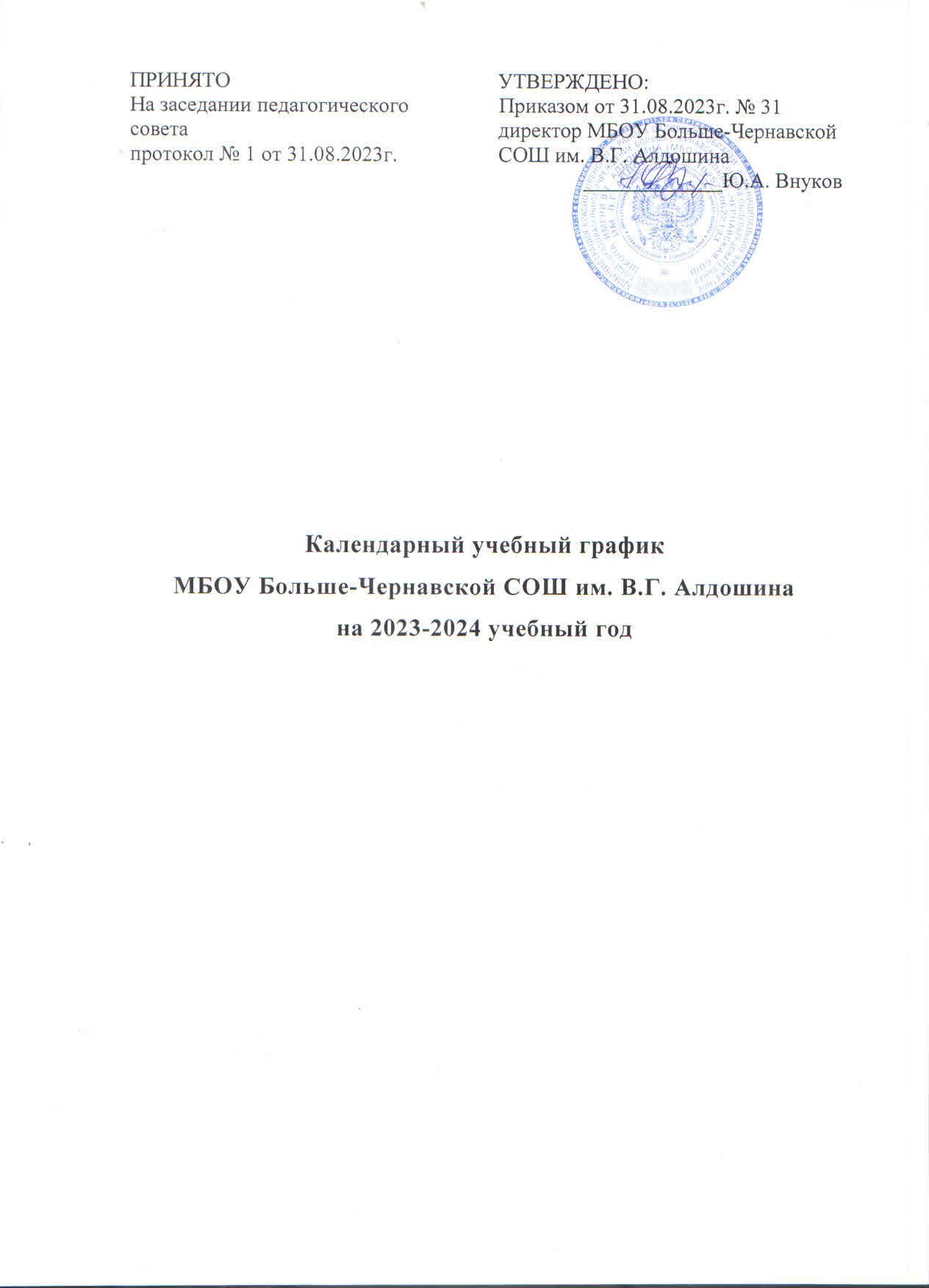 Календарный учебный графикдля начального общего образования1. Календарные периоды учебного года1.1 Дата  начала учебного года: 01 сентября   2023 г1.1 Дата окончания учебного года: 1 класс – 24 мая 2024 г.2-4 классы –30мая  2024 г.1.3 Продолжительность учебного года- 1 класс – 33недели - 2-4 классы –34недели2. Периоды образовательной деятельности2.1 Продолжительность учебных занятий по четвертям в учебных неделях и рабочих днях1 класс2-4 классы2.2 Продолжительность каникул, праздничных и выходных дней1 классПраздничные  дни:7 января – Рождество Христово  23 февраля – День защитника Отечества 8 марта – Международный женский день 1 мая – Праздник Весны и Труда 9 мая – День Победы 12 июня – День России 4 ноября – День народного единства2-4 класс3. Режим работы образовательной организации4.Максимальная недельная нагрузка в академических часах:5. Организация промежуточной аттестацииПромежуточная аттестация проводится без сокращения учебного процесса с 13 по 24 мая 2024 года. График проведения утверждается приказом по школе. Аттестационные  мероприятия  проводятся  в  часы  проведения  уроков  по данному  предмету  согласно  расписанию  занятий.  Календарный учебный графикдля основного общего образования1. Календарные периоды учебного года1.1 Дата  начала учебного года: 01 сентября   2023 г1.2 Дата окончания учебного года: - 5-8 классы   -   30 мая 2024 г.- 9 класс          -   24 мая 2024 г.1.3 Продолжительность учебного года- 5-8 классы – 34 недели- 9 класс –34  недели2. Периоды образовательной деятельности2.1 Продолжительность учебных занятий по четвертям в учебных неделях и рабочих днях 5-8 классы9 класс2.2 Продолжительность каникул, праздничных и выходных дней5-8 класс9 класс3. Режим работы образовательной организации4.Максимальная недельная нагрузка в академических часах:5. Организация промежуточной аттестацииПромежуточная аттестация проводится без сокращения учебного процесса с 13 по 24  мая2023 года. График проведения утверждается приказом по школе. Аттестационные  мероприятия  проводятся  в  часы  проведения  уроков  по данному  предмету  согласно  расписанию  занятий.  6. Проведение государственной (итоговой) аттестации в 9 классе Порядок, формы, сроки проведения государственной (итоговой) аттестации обучающихся 9 класса устанавливается Министерством просвещения РФ.Календарный учебный графикдля среднего общего образования1. Календарные периоды учебного года1.1 Дата  начала учебного года: 01 сентября   2023 г1.1 Дата окончания учебного года: - 10 класс          -   30мая 2024 г.1.3 Продолжительность учебного года- 10 класс –34  недели2. Периоды образовательной деятельности2.1 Продолжительность учебных занятий по четвертям в учебных неделях и рабочих днях 10 класс10 класс3. Режим работы образовательной организации4.Максимальная недельная нагрузка в академических часах:Учебный период ДатаДата Продолжительность  Продолжительность Учебный период НачалоОкончание            Количествоучебных недельКоличестворабочих днейIчетверть01.0927.10841IIчетверть07.1129.12840III четверть09.0122.031043IV четверть02.0424.05736Итого в 2023-2024 учебном годуИтого в 2023-2024 учебном годуИтого в 2023-2024 учебном году33160Учебный период ДатаДата Продолжительность  Продолжительность Учебный период НачалоОкончание            Количествоучебных недельКоличестворабочих днейIчетверть01.0927.10841IIчетверть07.1129.12840III четверть09.0122.031050IV четверть02.0430.05840Итого в 2023-2024учебном годуИтого в 2023-2024учебном годуИтого в 2023-2024учебном году34171Каникулярный периодДата начала каникулДата окончания каникулПродолжительность каникул, праздничных и выходных днейОсенние каникулы28.10.202306.11.202310Зимние каникулы30.12.202308.01.202410Дополнительные каникулы для 1 кл17.02.202425.02.20249Весенние каникулы23.03.202401.04.202410Летние каникулы25.05.202431.08.202497Праздничные дни7Выходные дни67Итого171Каникулярный периодДата начала каникулДата окончания каникулПродолжительность каникул, праздничных и выходных днейОсенние каникулы28.10.202306.11.202310Зимние каникулы30.12.202308.01.202410Весенние каникулы23.03.202401.04.202410Летние каникулы31.05.202331.08.202393Праздничные дни7Выходные дни67Итого203Период учебной деятельности1 класс2-4 классыУчебная неделя (дней)5 дней5 днейУрок (мин.)35 мин. (1 полугодие)45 мин.Перерыв10-20мин., динамическая пауза-40 мин.10-20 мин.Промежуточная аттестацияв конце годав конце годаОбразовательнаядеятельностьНедельная нагрузка (5-дневная учебная неделя)Недельная нагрузка (5-дневная учебная неделя)Недельная нагрузка (5-дневная учебная неделя)Недельная нагрузка (5-дневная учебная неделя)Образовательнаядеятельность1класс2 класс3 класс4 классУрочная1/15;2/20; 3-4/21232323Внеурочная1/9; 2-4/4444Учебный период ДатаДата Продолжительность  Продолжительность Учебный период НачалоОкончание            Количествоучебных недельКоличестворабочих днейIчетверть01.0927.10841IIчетверть07.1129.12840 III четверть09.0122.031155IV четверть02.0430.05735Итого в 2023-2024 учебном годуИтого в 2023-2024 учебном годуИтого в 2023-2024 учебном году34171Учебный период ДатаДатаДатаДата Продолжительность  Продолжительность Учебный период НачалоНачалоОкончание            Окончание            Количествоучебных недельКоличестворабочих днейIчетверть01.0901.0927.1027.10841IIчетверть07.1107.1129.1229.12840 III четверть09.0109.0122.0322.031155IV четверть02.0402.0424.0524.05735ГИАГИА26.05.202426.05.202414.06.2024315Итого в 2023-2024 учебном годуИтого в 2023-2024 учебном годуИтого в 2023-2024 учебном годуИтого в 2023-2024 учебном годуИтого в 2023-2024 учебном году37193Каникулярный периодДата начала каникулДата окончания каникулПродолжительность каникул, праздничных и выходных днейОсенние каникулы28.10.202306.11.202310Зимние каникулы30.12.202308.01.202410Весенние каникулы23.03.202401.04.202410Летние каникулы31.05.202331.08.202393Праздничные дни7Выходные дни67Итого195Каникулярный периодДата начала каникулДата окончания каникулПродолжительность каникул, праздничных и выходных днейОсенние каникулы28.10.202306.11.202310Зимние каникулы30.12.202308.01.202410Весенние каникулы23.03.202401.04.202410Летние каникулы15.06.202331.08.202476Праздничные дни7Выходные дни67Итого178Период учебной деятельности5-8 классы9 классыУчебная неделя (дней)5 дней5 днейУрок (мин.)45 мин.45 мин.Перерыв10-20мин., 10-20 мин.Промежуточная аттестацияв конце годаОбразовательнаядеятельностьНедельная нагрузка (5-дневная учебная неделя)Недельная нагрузка (5-дневная учебная неделя)Недельная нагрузка (5-дневная учебная неделя)Недельная нагрузка (5-дневная учебная неделя)Недельная нагрузка (5-дневная учебная неделя)Образовательнаядеятельность5класс6 класс7 класс8 класс9 классУрочная2930323333Внеурочная34445Учебный период ДатаДатаДатаДата Продолжительность  Продолжительность Учебный период НачалоНачалоОкончание            Окончание            Количествоучебных недельКоличестворабочих днейIчетверть01.0901.0927.1027.10841IIчетверть07.1107.1129.1229.12740 III четверть09.0109.0122.0322.031050IV четверть02.0402.0430.0530.05840Итого в 2023-2024учебном годуИтого в 2023-2024учебном годуИтого в 2023-2024учебном годуИтого в 2023-2024учебном годуИтого в 2023-2024учебном году34171Каникулярный периодДата начала каникулДата окончания каникулПродолжительность каникул, праздничных и выходных днейОсенние каникулы28.10.202306.11.202310Зимние каникулы30.12.202308.01.202410Весенние каникулы23.03.202401.04.202410Летние каникулы31.05.202331.08.202393Праздничные дни7Выходные дни67Итого195Период учебной деятельности10 класс11 классУчебная неделя (дней)5 дней5 днейУрок (мин.)45 мин.45 мин.Перерыв10-20мин., 10-20 мин.ОбразовательнаядеятельностьНедельная нагрузка (5-дневная учебная неделя)Образовательнаядеятельность10 классУрочная34Внеурочная4